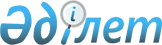 Об утверждении государственного образовательного заказа на подготовку специалистов с техническим и профессиональным, послесредним образованием на 2013-2014 учебный год по Западно-Казахстанской области
					
			Утративший силу
			
			
		
					Постановление акимата Западно-Казахстанской области от 27 августа 2013 года № 194. Зарегистрировано Департаментом юстиции Западно-Казахстанской области 11 сентября 2013 года № 3342. Утратило силу постановлением акимата Западно-Казахстанской области от 5 августа 2014 года № 207      Сноска. Утратило силу постановлением акимата Западно-Казахстанской области от 05.08.2014 № 207      Руководствуясь Законами Республики Казахстан от 23 января 2001 года "О местном государственном управлении и самоуправлении в Республике Казахстан", от 27 июля 2007 года "Об образовании" акимат Западно-Казахстанской области ПОСТАНОВЛЯЕТ:



      1. Утвердить прилагаемый государственный образовательный заказ на подготовку специалистов с техническим и профессиональным, послесредним образованием на 2013-2014 учебный год по Западно-Казахстанской области.



      2. Государственному учреждению "Управление образования Западно-Казахстанской области" принять необходимые меры, вытекающие из настоящего постановления.



      3. Признать утратившим силу постановление акимата Западно-Казахстанской области от 27 июня 2012 года № 130 "Об утверждении государственного образовательного заказа на подготовку специалистов с техническим и профессиональным образованием на 2012-2013 учебный год по Западно-Казахстанской области" (зарегистрировано в Реестре государственной регистрации нормативных правовых актов за № 3084, опубликовано в газетах 16 августа 2012 года "Орал өңірі" и "Приуралье").



      4. Контроль за исполнением настоящего постановления возложить на заместителя акима области Б. М. Макен.



      5. Настоящее постановление вводится в действие по истечении десяти календарных дней после дня первого официального опубликования.      Аким области                     Н. Ногаев

Утвержден

постановлением акимата

Западно-Казахстанской области

от 27 августа 2013 года № 194 Государственный образовательный заказ

на подготовку специалистов с техническим

и профессиональным, послесредним

образованием на 2013-2014 учебный год

по Западно-Казахстанской области      Полное написание аббревиатуры:

      ГККП – государственное коммунальное казенное предприятие.
					© 2012. РГП на ПХВ «Институт законодательства и правовой информации Республики Казахстан» Министерства юстиции Республики Казахстан
				№ п/пКоды специаль-ностейНаименование специальности, квалификациина базе 11 классана базе 11 классана базе 9 классана базе 9 классаСредняя стоимость расходов на обучение одного специалиста за учебный год (тысяч тенге)№ п/пКоды специаль-ностейНаименование специальности, квалификациина казахс-ком языкена русском языкена казахс-ком языкена русском языкеСредняя стоимость расходов на обучение одного специалиста за учебный год (тысяч тенге)ГККП "Уральский колледж газа, нефти и отраслевых технологий"

управления образования акимата Западно-Казахстанской областиГККП "Уральский колледж газа, нефти и отраслевых технологий"

управления образования акимата Западно-Казахстанской областиГККП "Уральский колледж газа, нефти и отраслевых технологий"

управления образования акимата Западно-Казахстанской областиГККП "Уральский колледж газа, нефти и отраслевых технологий"

управления образования акимата Западно-Казахстанской областиГККП "Уральский колледж газа, нефти и отраслевых технологий"

управления образования акимата Западно-Казахстанской областиГККП "Уральский колледж газа, нефти и отраслевых технологий"

управления образования акимата Западно-Казахстанской областиГККП "Уральский колледж газа, нефти и отраслевых технологий"

управления образования акимата Западно-Казахстанской области1.0104000, 0104013Профессиональное обучение, мастер производственного обучения, техник25300,02.0518000, 0518033Учет и аудит, экономист-бухгалтер25393,63.0802000, 0802043Сооружение и эксплуатация газонефтепроводов и газонефтехранилищ, техник-механик2525232,84.0902000, 0902033Электроснабжение, техник-электрик25387,65.1304000, 1304043Вычислительная техника и программное обеспечение, техник-программист 2525362,46.1401000, 1401213Строительство и эксплуатация зданий и сооружений, техник-строитель25382,87.1405000, 1405043Монтаж и эксплуатация оборудования и систем газоснабжения, техник по эксплуатации оборудования газовых объектов2525382,88.1410000, 1410013Строительство автомобильных дорог и аэродромов, техник-строитель25382,89.1502000, 1502043Агрономия, агроном по защите растений25390,010.1510000, 1510043Механизация сельского хозяйства, техник-механик25390,011.1511000, 1511033Землеустройство, техник 25390,012.1513000, 1513053Ветеринария, ветеринарный фельдшер25390,0Всего:Всего:Всего:1257510075Итого:Итого:Итого:375375375375ГККП "Педагогический колледж имени Ж. Досмухамедова"

управления образования Западно-Казахстанской областиГККП "Педагогический колледж имени Ж. Досмухамедова"

управления образования Западно-Казахстанской областиГККП "Педагогический колледж имени Ж. Досмухамедова"

управления образования Западно-Казахстанской областиГККП "Педагогический колледж имени Ж. Досмухамедова"

управления образования Западно-Казахстанской областиГККП "Педагогический колледж имени Ж. Досмухамедова"

управления образования Западно-Казахстанской областиГККП "Педагогический колледж имени Ж. Досмухамедова"

управления образования Западно-Казахстанской областиГККП "Педагогический колледж имени Ж. Досмухамедова"

управления образования Западно-Казахстанской области1.0103000, 0103023Физическая культура и спорт, учитель физической культуры и спорта25300,02.0105000, 0105013Начальное образование, учитель начального образования25300,03.0108000, 0108013Музыкальное образование, учитель музыки в организациях дошкольного и основного среднего образования25300,04.0111000, 0111083Основное среднее образование, учитель иностранного языка основной школы2525300,05.1305000, 1305023Информационные системы, техник-программист25362,4Всего:Всего:Всего:0012525Итого:Итого:Итого:150150150150ГККП "Сельскохозяйственный колледж"

управления образования акимата Западно-Казахстанской областиГККП "Сельскохозяйственный колледж"

управления образования акимата Западно-Казахстанской областиГККП "Сельскохозяйственный колледж"

управления образования акимата Западно-Казахстанской областиГККП "Сельскохозяйственный колледж"

управления образования акимата Западно-Казахстанской областиГККП "Сельскохозяйственный колледж"

управления образования акимата Западно-Казахстанской областиГККП "Сельскохозяйственный колледж"

управления образования акимата Западно-Казахстанской областиГККП "Сельскохозяйственный колледж"

управления образования акимата Западно-Казахстанской области1.0516000, 0516053Финансы, экономист по финансовой работе25393,62.0518000, 0518033Учет и аудит, экономист-бухгалтер25393,63.0902000, 0902033Электроснабжение, техник-электрик25387,64.1201000, 1201123Техническое обслуживание, ремонт и эксплуатация автомобильного транспорта, техник-механик 25428,4Всего:Всего:Всего:005050Итого:Итого:Итого:100100100100ГККП "Музыкальный колледж имени Курмангазы"

Западно-Казахстанского областного управления образованияГККП "Музыкальный колледж имени Курмангазы"

Западно-Казахстанского областного управления образованияГККП "Музыкальный колледж имени Курмангазы"

Западно-Казахстанского областного управления образованияГККП "Музыкальный колледж имени Курмангазы"

Западно-Казахстанского областного управления образованияГККП "Музыкальный колледж имени Курмангазы"

Западно-Казахстанского областного управления образованияГККП "Музыкальный колледж имени Курмангазы"

Западно-Казахстанского областного управления образованияГККП "Музыкальный колледж имени Курмангазы"

Западно-Казахстанского областного управления образования1.0401000, 0401013Библиотечное дело, библиотекарь1215633,62.0402000, 0402013Дизайн, дизайнер117633,63.0403000, 0403013Социально-культурная деятельность и народное художественное творчество, педагог-организатор21633,64.0404000, 0404013Инструментальное исполнительство и музыкальное искусство эстрады, преподаватель детской музыкальной школы, концертмейстер13633,65.0404000, 0404023Инструментальное исполнительство и музыкальное искусство эстрады, преподаватель детской музыкальной школы, артист (руководитель) оркестра, ансамбля126633,66.0405000, 0405013Дирижер хора, преподаватель, хормейстер6633,67.0407000, 0407013Пение, артист академического пения, солист ансамбля2633,68.0413000, 0413163Декоративно-прикладное искусство и народные промыслы, художник 4633,6Всего:Всего:Всего:1407016Итого:Итого:Итого:100100100100ГККП "Западно-Казахстанский медицинский колледж"

управления здравоохранения акимата Западно-Казахстанской областиГККП "Западно-Казахстанский медицинский колледж"

управления здравоохранения акимата Западно-Казахстанской областиГККП "Западно-Казахстанский медицинский колледж"

управления здравоохранения акимата Западно-Казахстанской областиГККП "Западно-Казахстанский медицинский колледж"

управления здравоохранения акимата Западно-Казахстанской областиГККП "Западно-Казахстанский медицинский колледж"

управления здравоохранения акимата Западно-Казахстанской областиГККП "Западно-Казахстанский медицинский колледж"

управления здравоохранения акимата Западно-Казахстанской областиГККП "Западно-Казахстанский медицинский колледж"

управления здравоохранения акимата Западно-Казахстанской области1.0301000, 0301013Лечебное дело, фельдшер 2525300,02.0301000, 0301023Лечебное дело, акушер (-ка)25300,03.0302000, 0302033Сестринское дело, медицинская сестра общей практики7550300,04.0305000, 0305013Лабораторная диагностика, медицинский лаборант25300,0Всего:Всего:Всего:1507500Итого:Итого:Итого:225225225225ГККП "Западно-Казахстанский индустриальный колледж"

управления образования акимата Западно-Казахстанской областиГККП "Западно-Казахстанский индустриальный колледж"

управления образования акимата Западно-Казахстанской областиГККП "Западно-Казахстанский индустриальный колледж"

управления образования акимата Западно-Казахстанской областиГККП "Западно-Казахстанский индустриальный колледж"

управления образования акимата Западно-Казахстанской областиГККП "Западно-Казахстанский индустриальный колледж"

управления образования акимата Западно-Казахстанской областиГККП "Западно-Казахстанский индустриальный колледж"

управления образования акимата Западно-Казахстанской областиГККП "Западно-Казахстанский индустриальный колледж"

управления образования акимата Западно-Казахстанской области1.1109000, 1109012Токарное дело и металлообработка, токарь25412,82.1114000, 1114042Сварочное дело, электрогазосварщик25412,83.1115000, 1115042Электромеханическое оборудование в промышленности, электромонтер по ремонту и обслуживанию электрооборудования25412,84.1115000, 1115063Электромеханическое оборудование в промышленности, электромеханик25387,65.1307000, 1307022Эксплуатация линейных сооружений электросвязи и проводного вещания, электромонтер линейных сооружений электросвязи и проводного вещания25362,46.1307000, 1307032Эксплуатация линейных сооружений электросвязи и проводного вещания, монтажник связи-кабельщик25362,47.1403000, 1403082Монтаж и эксплуатация внутренних санитарно-технических устройств, вентиляции и инженерных систем, электрогазосварщик2525382,8Всего:Всего:Всего:75010025Итого:Итого:Итого:200200200200ГККП "Уральский технологический колледж "Сервис"

управления образования акимата Западно-Казахстанской областиГККП "Уральский технологический колледж "Сервис"

управления образования акимата Западно-Казахстанской областиГККП "Уральский технологический колледж "Сервис"

управления образования акимата Западно-Казахстанской областиГККП "Уральский технологический колледж "Сервис"

управления образования акимата Западно-Казахстанской областиГККП "Уральский технологический колледж "Сервис"

управления образования акимата Западно-Казахстанской областиГККП "Уральский технологический колледж "Сервис"

управления образования акимата Западно-Казахстанской областиГККП "Уральский технологический колледж "Сервис"

управления образования акимата Западно-Казахстанской области1.0506000, 0506012Парикмахерское искусство и декоративная косметика, парикмахер-модельер252525393,62.0508000, 0508012Организация питания, повар2525393,63.1211000, 1211062Швейное производство и моделирование одежды, портной2525393,64.1211000, 1211093Швейное производство и моделирование одежды, техник-технолог25393,64.1211000, 1211083Швейное производство и моделирование одежды, модельер-конструктор12Всего:Всего:Всего:25257587Итого:Итого:Итого:212212212212ГККП "Технологический колледж"

управления образования акимата Западно-Казахстанской областиГККП "Технологический колледж"

управления образования акимата Западно-Казахстанской областиГККП "Технологический колледж"

управления образования акимата Западно-Казахстанской областиГККП "Технологический колледж"

управления образования акимата Западно-Казахстанской областиГККП "Технологический колледж"

управления образования акимата Западно-Казахстанской областиГККП "Технологический колледж"

управления образования акимата Западно-Казахстанской областиГККП "Технологический колледж"

управления образования акимата Западно-Казахстанской области1.0506000, 0506012Парикмахерское искусство и декоративная косметика, парикмахер-модельер25393,62.0508000, 0508012Организация питания, повар25393,63.0508000, 0508022Организация питания, кондитер25393,64.0511000, 0511012Туризм, инструктор-методист по туризму25393,65.1211000, 1211062Швейное производство и моделирование одежды, портной25 393,6Всего:Всего:Всего:50252525Итого:Итого:Итого:125125125125ГККП "Уральский политехнический колледж"

управления образования акимата Западно-Казахстанской областиГККП "Уральский политехнический колледж"

управления образования акимата Западно-Казахстанской областиГККП "Уральский политехнический колледж"

управления образования акимата Западно-Казахстанской областиГККП "Уральский политехнический колледж"

управления образования акимата Западно-Казахстанской областиГККП "Уральский политехнический колледж"

управления образования акимата Западно-Казахстанской областиГККП "Уральский политехнический колледж"

управления образования акимата Западно-Казахстанской областиГККП "Уральский политехнический колледж"

управления образования акимата Западно-Казахстанской области1.0910000, 0910032Электрическое и электромеханическое оборудование, электромонтажник по освещению и осветительным сетям2525387,62.1201000, 1201072Техническое обслуживание, ремонт и эксплуатация автомобильного транспорта, слесарь по ремонту автомобилей 25428,43.1401000, 1401032Строительство и эксплуатация зданий и сооружений, строительный столяр25382,84.1401000, 1401202Строительство и эксплуатация зданий и сооружений, специалист по сухому методу строительства25382,85.1401000, 1401213Строительство и эксплуатация зданий и сооружений, техник-строитель25382,86.1401000, 1401222Строительство и эксплуатация зданий и сооружений, монтажник каркасно-обшивных конструкций25382,87.1402000, 1402162Техническая эксплуатация дорожно-строительных машин, машинист автомобильного крана2525382,88.1403000, 1403082Монтаж и эксплуатация внутренних санитарно-технических устройств, вентиляции и инженерных систем, электрогазосварщик252525382,8Всего:Всего:Всего:5050100100Итого:Итого:Итого:300300300300ГККП "Уральский колледж информационных технологий"

управления образования акимата Западно-Казахстанской областиГККП "Уральский колледж информационных технологий"

управления образования акимата Западно-Казахстанской областиГККП "Уральский колледж информационных технологий"

управления образования акимата Западно-Казахстанской областиГККП "Уральский колледж информационных технологий"

управления образования акимата Западно-Казахстанской областиГККП "Уральский колледж информационных технологий"

управления образования акимата Западно-Казахстанской областиГККП "Уральский колледж информационных технологий"

управления образования акимата Западно-Казахстанской областиГККП "Уральский колледж информационных технологий"

управления образования акимата Западно-Казахстанской области1.1013000, 1013073Механообработка, контрольно-измерительные приборы и автоматика в промышленности, техник-механик25362,42.1201000, 1201072Техническое обслуживание, ремонт и эксплуатация автомобильного транспорта, слесарь по ремонту автомобилей25428,43.1201000, 1201123Техническое обслуживание, ремонт и эксплуатация автомобильного транспорта, техник-механик25428,44.1304000, 1304012Вычислительная техника и программное обеспечение, оператор электронно-вычислительных машин2525362,45.1304000, 1304043Вычислительная техника и программное обеспечение, техник-программист25362,46.1304000, 1304043Вычислительная техника и программное обеспечение, техник-программист12362,4Всего:Всего:Всего:0255087Итого:Итого:Итого:162162162162ГККП "Колледж сервиса и новых технологий"

управления образования акимата Западно-Казахстанской областиГККП "Колледж сервиса и новых технологий"

управления образования акимата Западно-Казахстанской областиГККП "Колледж сервиса и новых технологий"

управления образования акимата Западно-Казахстанской областиГККП "Колледж сервиса и новых технологий"

управления образования акимата Западно-Казахстанской областиГККП "Колледж сервиса и новых технологий"

управления образования акимата Западно-Казахстанской областиГККП "Колледж сервиса и новых технологий"

управления образования акимата Западно-Казахстанской областиГККП "Колледж сервиса и новых технологий"

управления образования акимата Западно-Казахстанской области1.0413000, 0413122Декоративно-прикладное искусство и народные промыслы, изготовитель художественных изделий из шерсти и кожи 12393,62.0508000, 0508012Организация питания, повар25393,63.0508000, 0508022Организация питания, кондитер25393,64.0508000, 0508063Организация питания, менеджер по сервису2525393,65.1219000, 1219142Хлебопекарное, макаронное, кондитерское производство, пекарь25393,6Всего:Всего:Всего:5075012Итого:Итого:Итого:137137137137ГККП "Дорожно-транспортный колледж имени А. Иманова"

управления образования акимата Западно-Казахстанской областиГККП "Дорожно-транспортный колледж имени А. Иманова"

управления образования акимата Западно-Казахстанской областиГККП "Дорожно-транспортный колледж имени А. Иманова"

управления образования акимата Западно-Казахстанской областиГККП "Дорожно-транспортный колледж имени А. Иманова"

управления образования акимата Западно-Казахстанской областиГККП "Дорожно-транспортный колледж имени А. Иманова"

управления образования акимата Западно-Казахстанской областиГККП "Дорожно-транспортный колледж имени А. Иманова"

управления образования акимата Западно-Казахстанской областиГККП "Дорожно-транспортный колледж имени А. Иманова"

управления образования акимата Западно-Казахстанской области1.1201000, 1201011Техническое обслуживание, ремонт и эксплуатация автомобильного транспорта, водитель 25428,42.1402000, 1402102Техническая эксплуатация дорожно-строительных машин, машинист экскаватора одноковшового25382,83.1402000, 1402122Техническая эксплуатация дорожно-строительных машин, машинист автомобильного погрузчика25382,84.1402000, 1402132Техническая эксплуатация дорожно-строительных машин, машинист автогрейдера25382,85.1402000, 1402162Техническая эксплуатация дорожно-строительных машин, машинист автомобильного крана50382,86.1402000, 1402203Техническая эксплуатация дорожно-строительных машин, техник-механик25382,8Всего:Всего:Всего:0015025Итого:Итого:Итого:175175175175ГККП "Акжаикский аграрно-технический колледж"

управления образования акимата Западно-Казахстанской областиГККП "Акжаикский аграрно-технический колледж"

управления образования акимата Западно-Казахстанской областиГККП "Акжаикский аграрно-технический колледж"

управления образования акимата Западно-Казахстанской областиГККП "Акжаикский аграрно-технический колледж"

управления образования акимата Западно-Казахстанской областиГККП "Акжаикский аграрно-технический колледж"

управления образования акимата Западно-Казахстанской областиГККП "Акжаикский аграрно-технический колледж"

управления образования акимата Западно-Казахстанской областиГККП "Акжаикский аграрно-технический колледж"

управления образования акимата Западно-Казахстанской области1.0518000,

0518033Учет и аудит, экономист бухгалтер 25393,62.1114000, 1114042Сварочное дело, электрогазосварщик20412,83.1504000, 1504042Фермерское хозяйство, повар25390,04.1504000, 1504062Фермерское хозяйство, тракторист-машинист сельскохозяйственного производства25390,05.1513000, 1513063Ветеринария, ветеринарный техник20390,0Всего:Всего:Всего:250900Итого:Итого:Итого:115115115115ГККП "Аксайский технический колледж"

управления образования акимата Западно-Казахстанской областиГККП "Аксайский технический колледж"

управления образования акимата Западно-Казахстанской областиГККП "Аксайский технический колледж"

управления образования акимата Западно-Казахстанской областиГККП "Аксайский технический колледж"

управления образования акимата Западно-Казахстанской областиГККП "Аксайский технический колледж"

управления образования акимата Западно-Казахстанской областиГККП "Аксайский технический колледж"

управления образования акимата Западно-Казахстанской областиГККП "Аксайский технический колледж"

управления образования акимата Западно-Казахстанской области1.0508000, 0508012Организация питания, повар25393,62.0819000, 0819073Технология переработки нефти и газа, техник-технолог25232,83.1114000, 1114042Сварочное дело, электрогазосварщик25412,84.1201000, 1201123Техническое обслуживание, ремонт и эксплуатация автомобильного транспорта, техник-механик25428,45.1504000, 1504062Фермерское хозяйство, тракторист-машинист сельскохозяйственного производства25390,0Всего:Всего:Всего:005075Итого:Итого:Итого:125125125125ГККП "Шынгырлауский колледж"

управления образования акимата Западно- Казахстанской областиГККП "Шынгырлауский колледж"

управления образования акимата Западно- Казахстанской областиГККП "Шынгырлауский колледж"

управления образования акимата Западно- Казахстанской областиГККП "Шынгырлауский колледж"

управления образования акимата Западно- Казахстанской областиГККП "Шынгырлауский колледж"

управления образования акимата Западно- Казахстанской областиГККП "Шынгырлауский колледж"

управления образования акимата Западно- Казахстанской областиГККП "Шынгырлауский колледж"

управления образования акимата Западно- Казахстанской области1.0508000, 0508012Организация питания, повар1213393,62.1304000, 1304012Вычислительная техника и программное обеспечение, оператор электронно-вычислительных машин25362,43.1401000, 1401012Строительство и эксплуатация зданий и сооружений, каменщик20382,84.1504000, 1504062Фермерское хозяйство, тракторист-машинист сельскохозяйственного производства20390,0Всего:Всего:Всего:2505213Итого:Итого:Итого:90909090ГККП "Жангалинский колледж"

управления образования акимата Западно-Казахстанской областиГККП "Жангалинский колледж"

управления образования акимата Западно-Казахстанской областиГККП "Жангалинский колледж"

управления образования акимата Западно-Казахстанской областиГККП "Жангалинский колледж"

управления образования акимата Западно-Казахстанской областиГККП "Жангалинский колледж"

управления образования акимата Западно-Казахстанской областиГККП "Жангалинский колледж"

управления образования акимата Западно-Казахстанской областиГККП "Жангалинский колледж"

управления образования акимата Западно-Казахстанской области1.1114000, 1114042Сварочное дело, электрогазосварщик20412,82.1201000, 1201072Техническое обслуживание, ремонт и эксплуатация автомобильного транспорта, слесарь по ремонту автомобилей25428,43.1504000, 1504012Фермерское хозяйство, бухгалтер15393,64.1504000, 1504062Фермерское хозяйство, тракторист-машинист сельскохозяйственного производства20390,04.1504000, 1504092Фермерское хозяйство, электромонтер по обслуживанию электрооборудования20390,0Всего:Всего:Всего:250750Итого:Итого:Итого:100100100100ГККП "Жанибекский колледж"

управления образования акимата Западно-Казахстанской областиГККП "Жанибекский колледж"

управления образования акимата Западно-Казахстанской областиГККП "Жанибекский колледж"

управления образования акимата Западно-Казахстанской областиГККП "Жанибекский колледж"

управления образования акимата Западно-Казахстанской областиГККП "Жанибекский колледж"

управления образования акимата Западно-Казахстанской областиГККП "Жанибекский колледж"

управления образования акимата Западно-Казахстанской областиГККП "Жанибекский колледж"

управления образования акимата Западно-Казахстанской области1.0508000, 0508012Организация питания, повар20393,62.1304000, 1304012Вычислительная техника и программное обеспечение, оператор электронно-вычислительных машин15362,43.1401000, 1401012Строительство и эксплуатация зданий и сооружений, каменщик15382,84.1504000, 1504062Фермерское хозяйство, тракторист-машинист сельскохозяйственного производства20390,05.1504000,  1504102Фермерское хозяйство, слесарь-ремонтник20390,0Всего:Всего:Всего:200700Итого:Итого:Итого:90909090ГККП "Тайпакский колледж"

управления образования акимата Западно-Казахстанской областиГККП "Тайпакский колледж"

управления образования акимата Западно-Казахстанской областиГККП "Тайпакский колледж"

управления образования акимата Западно-Казахстанской областиГККП "Тайпакский колледж"

управления образования акимата Западно-Казахстанской областиГККП "Тайпакский колледж"

управления образования акимата Западно-Казахстанской областиГККП "Тайпакский колледж"

управления образования акимата Западно-Казахстанской областиГККП "Тайпакский колледж"

управления образования акимата Западно-Казахстанской области1.1304000, 1304012Вычислительная техника и программное обеспечение, оператор электронно-вычислительных машин20362,42.1401000, 1401012Строительство и эксплуатация зданий и сооружений, каменщик20382,83.1504000, 1504062Фермерское хозяйство, тракторист-машинист сельскохозяйственного производства25390,0Всего:Всего:Всего:200450Итого:Итого:Итого:65656565ГККП "Теректинский колледж"

управления образования акимата Западно-Казахстанской областиГККП "Теректинский колледж"

управления образования акимата Западно-Казахстанской областиГККП "Теректинский колледж"

управления образования акимата Западно-Казахстанской областиГККП "Теректинский колледж"

управления образования акимата Западно-Казахстанской областиГККП "Теректинский колледж"

управления образования акимата Западно-Казахстанской областиГККП "Теректинский колледж"

управления образования акимата Западно-Казахстанской областиГККП "Теректинский колледж"

управления образования акимата Западно-Казахстанской области1.1201000, 1201072Техническое обслуживание, ремонт и эксплуатация автомобильного транспорта, слесарь по ремонту автомобилей20428,42.1304000, 1304012Вычислительная техника и программное обеспечение, оператор электронно-вычислительных машин20362,43.1504000, 1504042Фермерское хозяйство, повар20393,64.1504000, 1504092Фермерское хозяйство, электромонтер по обслуживанию электрооборудования20 390,05.1513000, 1513012Ветеринария, оператор по ветеринарной обработке животных20390,0Всего:Всего:Всего:4020400Итого:Итого:Итого:100100100100ГККП "Зеленовский колледж"

управления образования акимата Западно-Казахстанской областиГККП "Зеленовский колледж"

управления образования акимата Западно-Казахстанской областиГККП "Зеленовский колледж"

управления образования акимата Западно-Казахстанской областиГККП "Зеленовский колледж"

управления образования акимата Западно-Казахстанской областиГККП "Зеленовский колледж"

управления образования акимата Западно-Казахстанской областиГККП "Зеленовский колледж"

управления образования акимата Западно-Казахстанской областиГККП "Зеленовский колледж"

управления образования акимата Западно-Казахстанской области1.1114000, 1114042Сварочное дело, электрогазосварщик15412,82.1504000, 1504042Фермерское хозяйство, повар1520393,63.1504000, 1504062Фермерское хозяйство, тракторист-машинист сельскохозяйственного производства20390,04.1504000, 1504082Фермерское хозяйство, водитель автомобиля20390,05.1504000, 1504092Фермерское хозяйство, электромонтер по обслуживанию электрооборудования25390,0Всего:Всего:Всего:15451540Итого:Итого:Итого:115115115115ГККП "Рубежинский колледж"

управления образования акимата Западно-Казахстанской областиГККП "Рубежинский колледж"

управления образования акимата Западно-Казахстанской областиГККП "Рубежинский колледж"

управления образования акимата Западно-Казахстанской областиГККП "Рубежинский колледж"

управления образования акимата Западно-Казахстанской областиГККП "Рубежинский колледж"

управления образования акимата Западно-Казахстанской областиГККП "Рубежинский колледж"

управления образования акимата Западно-Казахстанской областиГККП "Рубежинский колледж"

управления образования акимата Западно-Казахстанской области1.1504000, 1504012Фермерское хозяйство, бухгалтер20393,62.1504000, 1504042Фермерское хозяйство, повар20393,63.1504000, 1504062Фермерское хозяйство, тракторист-машинист сельскохозяйственного производства20390,0Всего:Всего:Всего:020040Итого:Итого:Итого:60606060ГККП "Казталовский колледж"

управления образования акимата Западно-Казахстанской областиГККП "Казталовский колледж"

управления образования акимата Западно-Казахстанской областиГККП "Казталовский колледж"

управления образования акимата Западно-Казахстанской областиГККП "Казталовский колледж"

управления образования акимата Западно-Казахстанской областиГККП "Казталовский колледж"

управления образования акимата Западно-Казахстанской областиГККП "Казталовский колледж"

управления образования акимата Западно-Казахстанской областиГККП "Казталовский колледж"

управления образования акимата Западно-Казахстанской области1.1304000, 1304012Вычислительная техника и программное обеспечение, оператор электронно-вычислительных машин17362,42.1304000, 1304033Вычислительная техника и программное обеспечение, техник20362,43.1401000, 1401042Строительство и эксплуатация зданий и сооружений, штукатур17382,84.1504000, 1504062Фермерское хозяйство, тракторист-машинист сельскохозяйственного производства1818390,0Всего:Всего:Всего:380520Итого:Итого:Итого:90909090ГККП "Бокейординский колледж"

управления образования акимата Западно- Казахстанской областиГККП "Бокейординский колледж"

управления образования акимата Западно- Казахстанской областиГККП "Бокейординский колледж"

управления образования акимата Западно- Казахстанской областиГККП "Бокейординский колледж"

управления образования акимата Западно- Казахстанской областиГККП "Бокейординский колледж"

управления образования акимата Западно- Казахстанской областиГККП "Бокейординский колледж"

управления образования акимата Западно- Казахстанской областиГККП "Бокейординский колледж"

управления образования акимата Западно- Казахстанской области1.1304000, 1304012Вычислительная техника и программное обеспечение, оператор электронно-вычислительных машин1515362,42.1504000, 1504042Фермерское хозяйство, повар15393,63.1504000, 1504082Фермерское хозяйство, водитель автомобиля2015390,0Всего:Всего:Всего:500300Итого:Итого:Итого:80808080ГККП "Сырымский колледж"

управления образования акимата Западно-Казахстанской областиГККП "Сырымский колледж"

управления образования акимата Западно-Казахстанской областиГККП "Сырымский колледж"

управления образования акимата Западно-Казахстанской областиГККП "Сырымский колледж"

управления образования акимата Западно-Казахстанской областиГККП "Сырымский колледж"

управления образования акимата Западно-Казахстанской областиГККП "Сырымский колледж"

управления образования акимата Западно-Казахстанской областиГККП "Сырымский колледж"

управления образования акимата Западно-Казахстанской области1.1304000, 1304012Вычислительная техника и программное обеспечение, оператор электронно-вычислительных машин20362,42.1504000, 1504012Фермерское хозяйство, бухгалтер20393,63.1504000, 1504042Фермерское хозяйство, повар15393,64.1504000, 1504062Фермерское хозяйство, тракторист-машинист сельскохозяйственного производства15390,05.1504000, 1504092Фермерское хозяйство, электромонтер по обслуживанию электрооборудования20390,0Всего:Всего:Всего:600300Итого:Итого:Итого:90909090ГККП "Таскалинский колледж"

управления образования акимата Западно-Казахстанской областиГККП "Таскалинский колледж"

управления образования акимата Западно-Казахстанской областиГККП "Таскалинский колледж"

управления образования акимата Западно-Казахстанской областиГККП "Таскалинский колледж"

управления образования акимата Западно-Казахстанской областиГККП "Таскалинский колледж"

управления образования акимата Западно-Казахстанской областиГККП "Таскалинский колледж"

управления образования акимата Западно-Казахстанской областиГККП "Таскалинский колледж"

управления образования акимата Западно-Казахстанской области1.1401000, 1401012Строительство и эксплуатация зданий и сооружений, каменщик25382,82.1504000, 1504042Фермерское хозяйство, повар20393,63.1504000, 1504082Фермерское хозяйство, водитель автомобиля15390,0Всего:Всего:Всего:400200Итого:Итого:Итого:60606060ГККП "Каратобинский колледж"

управления образования акимата Западно-Казахстанской областиГККП "Каратобинский колледж"

управления образования акимата Западно-Казахстанской областиГККП "Каратобинский колледж"

управления образования акимата Западно-Казахстанской областиГККП "Каратобинский колледж"

управления образования акимата Западно-Казахстанской областиГККП "Каратобинский колледж"

управления образования акимата Западно-Казахстанской областиГККП "Каратобинский колледж"

управления образования акимата Западно-Казахстанской областиГККП "Каратобинский колледж"

управления образования акимата Западно-Казахстанской области1.1114000, 1114042Сварочное дело, электрогазосварщик25412,82.1211000, 1211032Швейное производство и моделирование одежды, швея15393,63.1401000, 1401042Строительство и эксплуатация зданий и сооружений, штукатур15382,84.1504000, 1504042Фермерское хозяйство, повар1515393,6Всего:Всего:Всего:450400Итого:Итого:Итого:85858585ГККП "Уральский колледж"

управления образования акимата Западно-Казахстанской областиГККП "Уральский колледж"

управления образования акимата Западно-Казахстанской областиГККП "Уральский колледж"

управления образования акимата Западно-Казахстанской областиГККП "Уральский колледж"

управления образования акимата Западно-Казахстанской областиГККП "Уральский колледж"

управления образования акимата Западно-Казахстанской областиГККП "Уральский колледж"

управления образования акимата Западно-Казахстанской областиГККП "Уральский колледж"

управления образования акимата Западно-Казахстанской области1.1401000, 1401022Строительство и эксплуатация зданий и сооружений, плотник1515382,82.1403000, 1403082Монтаж и эксплуатация внутренних санитарно-технических устройств, вентиляции и инженерных систем, электрогазосварщик1515382,8Всего:Всего:Всего:303000Итого:Итого:Итого:6060606060Всего:Всего:Всего:9724651454695Итого:Итого:Итого:35863586358635863586